          IV созыв                                                                                          LX  заседание ҚАРАР                                                                                                                    РЕШЕНИЕО признании утратившим силу отдельных решений Совета сельского поселения Семилентовский сельсовет муниципального района Дюртюлинский район Республики Башкортостан     Рассмотрев экспертное заключение государственного комитета Республики Башкортостан по делам юстиции № НГР RU03083509202000011 от 21.11.2022г.,  Уставом сельского поселения  Семилетовский  сельсовет муниципального района Дюртюлинский район Республики Башкортостан,  Совет сельского поселения Семилетовский  сельсовет муниципального района Дюртюлинский район Республики Башкортостан РЕШИЛ:1.  Признать утратившим силу решение Совета « Об утверждении Положения признания жителей сельского поселения Семилетовский сельсовет муниципального района Дюртюлинский район Республики Башкортостан малоимущими в целях постановки их на учет в качестве нуждающихся в жилых помещениях» №14/69 от 08.05.2020г.  2.  Настоящее решение обнародовать на информационном стенде в здании администрации сельского поселения Семилетовский сельсовет муниципального района Дюртюлинский район Республики Башкортостан по адресу: с.Семилетка, ул.Ленина, д.10 и на официальном сайте в сети «Интернет».3.Контроль за исполнением настоящего решения возложить на постоянную депутатскую комиссию по бюджету, налогам, вопросам муниципальной собственности (Председатель – Имаев М.Р.)Глава сельского поселения                                                                                       Р. Р. ИмаевС. Семилетка06.12.2022г.№60/254Башқортостан  РеспубликаһыДүртөйлөрайоны муниципаль районының Семилетка  ауыл советы ауыл биләмәһе Советы 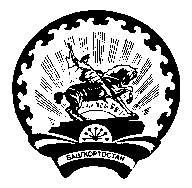                                Совет сельского поселения Семилетовский сельсовет муниципального района Дюртюлинский район Республики Башкортостан 